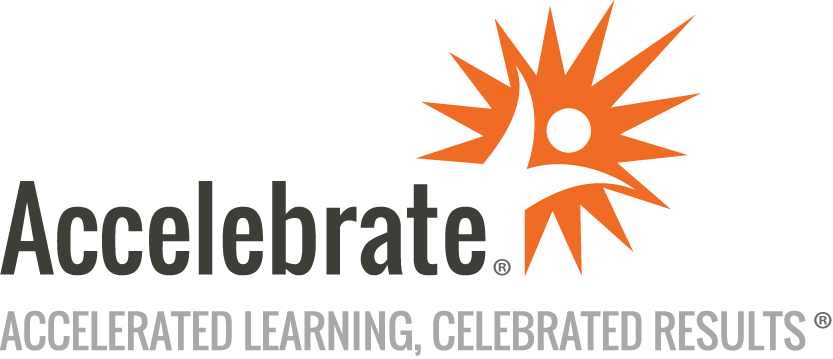 C Programming for Python DevelopersCourse Number: PYTH-276
Duration: 3 daysOverviewThis C Programming for Python Developers training course teaches attendees the C programming language and how to incorporate custom C libraries into their Python programs. Participants learn the essentials of C programming to write programs and code libraries.PrerequisitesStudents should be able to write simple Python scripts using basic data types, program structures, and the standard Python library. All students must be software developers with a strong understanding of software development and modern programming languages.MaterialsAll C/Python training students receive comprehensive courseware.Software Needed on Each Student PCA virtual machine (VM) with all tools pre-installed will be provided.Students will receive setup instructions for their local machine, but no support will be provided in class to get it working if it has problems.Students will need RDP or SSH to access the VM; even those planning to work locally need remote access if their local setup has problems.ObjectivesLearn how to set up a C programming environmentExplore how to program and run C programsLearn code organization through functions and include filesUnderstand static typing and dynamic memory allocationPractice writing C code called from PythonOutlineIntroductionThe Development Environment Overview of Virtual Machine for ClassVisual Studio Code Extensions for CDebugging C with VS CodeThe C Programming Language Development Tools MakefileCMakeCPP CheckProgram Structure Main FunctionInclude FilesHeader FilesCompile to ExecutableCompile to Shared LibraryUsing LibrariesCommon Compile OptionsData Types NumbersStrings (Arrays of Characters)ArraysStructsType DefsType CastingStatic Typing vs. Dynamic TypingLoose Typing vs. Strong TypingStatic TypesControl Flow IfSwitchWhileDo-WhileForGotoFunctions Define a FunctionCall a FunctionPassing Arguments/ParametersReturn ValuesFunction ReferencesPointersPass By Value vs. Pass By ReferenceDynamically Allocating Memory on the HeapPrinciples and Practices of Dynamic Memory AllocationLinked ListsUntyped PointersPython and C Integration NumPy ArraysCtypes FFIPython Struct and StructureCreate a Simple C Extension for PythonDebug a C Extension for PythonReview C Code generated by CythonBasic Profiling of Python programs calling C functions cProfileTimeConclusion